Publicado en 45005 el 17/01/2017 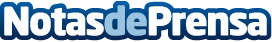 La Botica, la 1ª inmobiliaria low cost en EspañaLa 1ª inmobiliaria online de bajo coste en España a ahorrado a sus clientes cerca de 200.000 € en comisiones de agencias trandicionales en sus primeros dos años de actividad. La Botica es una plataforma que se encarga de vender un inmueble realizando acciones de marketing y publicidad en Internet y dando soporte al propietario desde el inicio hasta el final todo ello desde una tarifa plana de 990 €, eliminando los altos porcentajes de las inmobiliariasDatos de contacto:La Botica InmobiliariaTe ayudamos a evitar pagar comisiones de inmobiliarias925390795Nota de prensa publicada en: https://www.notasdeprensa.es/la-botica-la-1-inmobiliaria-low-cost-en-espana_1 Categorias: Inmobiliaria Telecomunicaciones Madrid Castilla La Mancha Emprendedores E-Commerce Consumo http://www.notasdeprensa.es